CONCOURS PHOTOS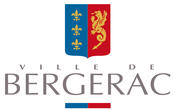 « Les arbres à Bergerac »Bulletin de participationNOM : ……………………………………………………………………………………………….PRÉNOM : ………………………………………………………………………………………….TÉLÉPHONE : : …………………………………………………………………………………...EMAIL :……………………………………………………………………………………………... Date de naissance : ……………………………………………………………………………….Adresse : …………………………………………………………………………………………………………Merci de cocher la case ci-dessous :	Je certifie avoir pris connaissance et accepter dans son intégralité le règlement du concours photos « Les arbres à Bergerac ».PHOTOGRAPHIE N°1Légende de la photo (30 caractères maximum) : ………………………………………………. Lieu de la prise de vue : ……………………………………………………………………………Date de la prise de vue : …………………………………………………………………………..PHOTOGRAPHIE N°2Légende de la photo (30 caractères maximum) : ……………………………………………….Lieu de la prise de vue : …………………………………………………………………………....Date de la prise de vue : …………………………………………………………………………...PHOTOGRAPHIE N°3Légende de la photo (30 caractères maximum) : ……………………………………………….Lieu de la prise de vue : ……………………………………………………………………………Date de la prise de vue : …………………………………………………………………………...Comment avez-vous eu connaissance de ce concours photo ?…………………………………………………………..........................…………………………...